Received: November 10, 2020Revised: April 7, 2022Accepted: April 25, 2022การพัฒนาเกมมัลติมีเดียร่วมกับการเรียนโดยใช้เกมเป็นฐาน
เพื่อเสริมสร้างการจำคำศัพท์ของนักเรียนชั้นประถมศึกษาปีที่ 3Development of multimedia game with the game-based learning to enhance
  the memorization of English vocabulary of Prathomsuksa 3 studentsอัญชนา คันศร*สูติเทพ ศิริพิพัฒนกุลวัตสาตรี ดิถียนต์บัณฑิตวิทยาลัย  มหาวิทยาลัยเกษตรศาสตร์*ผู้ประสานงานหลัก (Corresponding Author) E-mail: anchannaanchan@gmail.comAnchana Khansorn*Sutithep SiripipattanakulWatsatree DiteeyontGraduate School, Kasetsart Universityบทคัดย่อการวิจัยครั้งนี้มีวัตถุประสงค์เพื่อ 1) พัฒนาเกมมัลติมีเดียร่วมกับการเรียนโดยใช้เกมเป็นฐานเพื่อเสริมสร้างการจำคำศัพท์ของนักเรียนชั้นประถมศึกษาปีที่ 3 ให้มีคุณภาพและประสิทธิภาพตามเกณฑ์ 80/80 2) เปรียบเทียบผลสัมฤทธิ์ทางการเรียนของนักเรียนชั้นประถมศึกษาปีที่ 3 ที่เรียนรู้ด้วยเกมมัลติมีเดียร่วมกับการเรียนโดยใช้เกมเป็นฐาน 3) ศึกษาความพึงพอใจของนักเรียนชั้นประถมศึกษาปีที่ 3 ที่มีต่อการเรียนรู้เกมมัลติมีเดียร่วมกับการเรียนโดยใช้เกมเป็นฐาน กลุ่มตัวอย่างที่ใช้ในการวิจัย คือ นักเรียนชั้นประถมศึกษาปีที่ 3  โรงเรียนประชาราษฎร์บำเพ็ญ ภาคเรียนที่ 2 
ปีการศึกษา 2562 โดยวิธีการสุ่มแบบแบ่งกลุ่ม (Cluster random sampling) มา 1 ห้อง จำนวนนักเรียน 30 คน เครื่องมือที่ใช้ในการวิจัย ได้แก่ เกมมัลติมีเดีย แบบประเมินคุณภาพเกมมัลติมีเดีย แบบทดสอบก่อนเรียนและแบบทดสอบวัดผลสัมฤทธิ์การจำคำศัพท์ภาษาอังกฤษ แบบสอบถามความพึงพอใจ สถิติที่ใช้ในการวิเคราะห์ข้อมูล คือ ค่าร้อยละ ค่าเฉลี่ย ส่วนเบี่ยงเบนมาตรฐาน และค่า t-testผลการวิจัยพบว่า 1) การพัฒนาเกมมัลติมีเดียร่วมกับการเรียนโดยใช้เกมเป็นฐานเพื่อเสริมสร้างการจำคำศัพท์โดยผู้เชี่ยวชาญด้านเนื้อหาและวัดและประเมินผล และผู้เชี่ยวชาญด้านเทคโนโลยี มีคุณภาพอยู่ในระดับดีมาก ( =4.90, S.D. = 0.30 และ = 4.65, S.D. = 0.39 ตามลำดับ) และมีประสิทธิภาพ เท่ากับ 82.17/81.22 ซึ่งสูงกว่าเกณฑ์
ที่กำหนด คือ 80/80 2) คะแนนวัดผลสัมฤทธิ์การจำคำศัพท์ภาษาอังกฤษของนักเรียน หลังจากเรียนด้วยเกมมัลติมีเดียร่วมกับการเรียนโดยใช้เกมเป็นฐานสูงกว่าคะแนนทดสอบก่อนเรียนอย่างมีนัยสำคัญทางสถิติที่ระดับ .01 3) นักเรียน
มีความพึงพอใจต่อการเรียนรู้ด้วยเกมมัลติมีเดียอยู่ในระดับมากที่สุด (= = 4.94, S.D. = 0.04)คำสำคัญ: เกมมัลติมีเดีย; การเรียนโดยใช้เกมเป็นฐาน; การจำคำศัพท์ภาษาอังกฤษAbstract The purposes of this study were to 1) develop of the multimedia game with the game-based learning to enhance the memorization of English vocabulary of Prathomsuksa 3 students to have quality and efficiency according to regulation 80/80, 2) compare the learning achievement of Prathomsuksa 3 students which learned with multimedia game and 3) to study the satisfaction of learners with the multimedia game. The sample was Prathomsuksa 3 students at Pracharatbumphen School, Bangkok in 2nd semester of academic year 2019 that collected by using the Cluster random sampling method, 30 students were assigned to Prathomsuksa 3/3 students.The research instrument used in collecting the data were Multimedia game, the quality assessment of multimedia games, Pre-test and Post-test and English vocabulary achievement test. Data were analyzed by percentage, mean, standard deviation and t-test.	The results of this research revealed that: 1) develop of the multimedia game with the game-based learning to enhance the memorization of English vocabulary by content, measured experts and technology experts had quality is very good (= = 4.90, S.D. = 0.30 and = = 4.65, S.D. = 0.39) and the efficiency was 82.17/81.22 meets the criteria set, 2) the achievement score after learning through of was significantly higher than pre-test at .01 level, and 3) the student’s satisfaction on using the multimedia game with the game-based learning to enhance the memorization of English vocabulary remember of Prathomsuksa 3 students was highest level. (= = 4.94, S.D. = 0.24)Keywords : Multimedia Game; Game-Based Learning; the memorization of English Vocabulary บทนำการศึกษาเป็นเครื่องมือสำคัญในการสร้างคน สร้างสังคม และสร้างชาติ เป็นกลไกหลักในการพัฒนากำลังคนให้มีคุณภาพ สามารถดำรงชีวิตอยู่ร่วมกับบุคคลอื่นในสังคมได้อย่างเป็นสุขในกระแสการเปลี่ยนแปลงอย่างรวดเร็วของโลกศตวรรษที่ 21 เนื่องจากการศึกษามีบทบาทสำคัญในการสร้างความได้เปรียบของประเทศเพื่อการแข่งขันและยืนหยัดในเวทีโลกภายใต้ระบบเศรษฐกิจและสังคม ประเทศต่าง ๆ ทั่วโลกจึงให้ความสำคัญและทุ่มเทกับการพัฒนาการศึกษาเพื่อพัฒนาทรัพยากรมนุษย์ของตนให้สามารถก้าวทันการเปลี่ยนแปลงของระบบเศรษฐกิจและสังคมของประเทศ ควบคู่กับการธำรงรักษาอัตลักษณ์ของประเทศ (Office of the Education Council, 2017) ซึ่งแผนการศึกษาแห่งชาติ (ฉบับปรับปรุง) พ.ศ. 2552-2559 ได้กำหนดนโยบายในข้อ 3.5 ว่ามีแนวนโยบายในการส่งเสริมความร่วมมือระหว่างประเทศด้านการศึกษาพัฒนาความเป็นสากลของการศึกษาเพื่อรองรับการเป็นประชาคมอาเซียนและเพื่อเพิ่มศักยภาพการแข่งขันของประเทศภายใต้กระแสโลกาภิวัฒน์ โดยกำหนดกรอบการดำเนินงานที่แสดงให้เห็นว่าภาษาอังกฤษเป็นภาษาสากล และยังเป็นภาษาราชการในกลุ่มประเทศอาเซียนและส่งเสริมการเรียนการสอนภาษาอังกฤษเป็นภาษาที่สองตั้งแต่ระดับการศึกษาขั้นพื้นฐาน (Office of the Education Council, 2010 ) จึงกล่าวได้ว่า ผู้เรียนจึงจำเป็นจะต้องมีทักษะภาษาอังกฤษเพื่อเป็นพื้นฐานในการเรียนรู้ในยุคประชาคมอาเซียนและศตวรรษ
ที่ 21 อย่างแท้จริง การเรียนรู้คำศัพท์เป็นสิ่งที่จำเป็นสำหรับการเรียนรู้ภาษา เพราะคำศัพท์ถือว่าเป็นสิ่งจำเป็นและสิ่งที่ควรรู้พื้นฐานสำหรับการศึกษาภาษาใดภาษาหนึ่ง เพราะจะทำให้ผู้เรียนเข้าใจความหมายที่ทำหน้าที่สื่อความหมายของคำศัพท์ เข้าใจวิธีการใช้ การผูกประโยค และสามารถสื่อสารได้ถูกต้อง (Talapklang, 2019)ดังนั้นความสามารถด้านการจำคำศัพท์ภาษาอังกฤษถือเป็นสิ่งสำคัญมากในการเรียนรู้พื้นฐานต่าง ๆ ทั้งการฟัง พูด อ่านและเขียน เพื่อเป็นการต่อยอดทางความคิดและจินตนาการของเด็ก ซึ่งปัจจัยที่ส่งเสริมให้เกิดการเรียนรู้ได้ดีนั้นควรต้องสร้างความรู้สึกรัก หรือพอใจในการเรียนก่อน และการใช้เกมการเรียนรู้ก็ถือว่ามีความสำคัญต่อการเรียนรู้ของเด็ก (Phonraksa, 2018) ซึ่งในปัจจุบัน คอมพิวเตอร์สามารถสร้างสื่อการเรียนรู้ต่าง ๆ และได้มีการพัฒนาอย่างต่อเนื่องโดยมีวัตถุประสงค์เพื่อพัฒนาวุฒิภาวะทางปัญญาของผู้เรียนเป็นสำคัญ สื่อในรูปแบบต่าง ๆ อาทิเช่น เกม เพลง หนังสือ งานศิลปะ หรือแม้แต่สื่อมัลติมีเดียในหลากหลายรูปแบบสามารถตอบสนองการเรียนรู้ของผู้เรียนได้เป็นอย่างดี โดยสื่อคอมพิวเตอร์เกมมัลติมีเดียถือเป็นช่องทางเลือกหนึ่งที่สำคัญสำหรับใช้ในการเรียนวิชาภาษาอังกฤษเพื่อพัฒนาทางด้านการจำคำศัพท์ของนักเรียนได้ อย่างไรก็ตามสภาพปัญหาในการเรียนการสอนภาษาอังกฤษโดยเฉพาะกับการเรียนรู้คําศัพท์ของนักเรียน คือ นักเรียนจำคําศัพท์ที่เรียนมาแล้วไม่ได้ โดยเฉพาะอย่างยิ่งเวลาจะใช้คําศัพท์ในสถานการณ์ ต่าง ๆ ไม่สามารถนึกคําศัพท์นั้น ๆ ได้ (Department of Curriculum and Instruction Development, 1997) จากประสบการณ์การจัดการเรียนการสอนในรายวิชาภาษาอังกฤษในฐานะครูภาษาอังกฤษในระดับช่วงชั้นที่ 1 (ชั้นประถมศึกษาปีที่ 1-3) 
ที่ผ่านมานั้นผู้เรียนในช่วงวัยนี้จะรู้สึกว่าการเรียนภาษาอังกฤษเป็นภาษาที่ไกลตัว จึงเป็นผลให้ผู้เรียนเกิดความท้อแท้ ขาดความกระตือรือร้น และผู้เรียนในวัยนี้จะมีสมาธิในระยะเวลาที่จำกัด เป็นช่วงวัยที่ยังติดเล่น เป็นช่วงวัยที่ครูผู้สอนไม่สามารถอัดแน่นเนื้อหามากเกินไปได้ ซึ่งผู้วิจัยได้เล็งเห็นว่าการจัดกิจกรรมการเรียนการสอนโดยการเลือกใช้สื่อการเรียนรู้และเทคนิควิธีการที่เหมาะสมจะเป็นตัวกลางที่ช่วยถ่ายทอดความรู้จากผู้สอนไปยังผู้เรียนให้บรรลุวัตถุประสงค์ที่วางไว้  	จากเหตุผลข้างต้นที่กล่าวมาแสดงให้เห็นว่าการจัดการศึกษาในยุคปัจจุบันผู้สอนจะต้องตื่นตัว และเตรียมตัวเพื่อพัฒนาตัวเองให้ก้าวทันโลกและเทคโนโลยีอยู่เสมอ หากิจกรรมที่สอดคล้องกับวัยของผู้เรียน กิจกรรมที่ช่วยกระตุ้นการกระตือรือร้น กระตุ้นการเรียนรู้ของผู้เรียนได้ ผู้วิจัยจึงเล็งเห็นถึงความสำคัญในการพัฒนาเกมมัลติมีเดีย “Spelling เก่งจำศัพท์อังกฤษ” ร่วมกับการเรียนโดยใช้เกมเป็นฐานเพื่อเสริมสร้างการจำคำศัพท์ของนักเรียน
ชั้นประถมศึกษาปีที่ 3  ซึ่งเป็นวิธีสอนที่จะช่วยให้ผู้เรียนมีส่วนร่วมในการเรียนรู้สูง ผู้เรียนจะได้รับความสนุกสนานและเกิดการเรียนรู้จากการเล่น ทั้งช่วยให้ผู้เรียนเกิดการเรียนรู้ โดยการเห็นประจักษ์แจ้งด้วยตนเองทำให้การเรียนรู้นั้นมีความหมายและอยู่คงทนวัตถุประสงค์ของการวิจัย	1. เพื่อพัฒนาเกมมัลติมีเดียร่วมกับการเรียนโดยใช้เกมเป็นฐานเพื่อเสริมสร้างการจำคำศัพท์ของนักเรียนชั้นประถมศึกษาปีที่ 3 ให้มีคุณภาพและประสิทธิภาพตามเกณฑ์ 80/802. เพื่อเปรียบเทียบผลสัมฤทธิ์การจำคำศัพท์ภาษาอังกฤษของนักเรียนชั้นประถมศึกษาปีที่ 3 ที่เรียนรู้ด้วยเกมมัลติมีเดียร่วมกับการเรียนโดยใช้เกมเป็นฐาน 	3. เพื่อศึกษาความพึงพอใจของนักเรียนชั้นประถมศึกษาปีที่ 3 ที่มีต่อการเรียนรู้เกมมัลติมีเดียร่วมกับการเรียนโดยใช้เกมเป็นฐานระเบียบวิธีการวิจัยการพัฒนาเกมมัลติมีเดียร่วมกับการเรียนโดยใช้เกมเป็นฐานเพื่อเสริมสร้างการจำคำศัพท์ของนักเรียนชั้นประถมศึกษาปีที่ 3 ซึ่งผู้วิจัยได้ดำเนินการวิจัยตามลำดับ ดังนี้ประชากรและกลุ่มตัวอย่าง1. ประชากร คือ นักเรียนชั้นประถมศึกษาปีที่ 3 ภาคเรียนที่ 2 ปีการศึกษา 2562 โรงเรียนประชาราษฎร์บำเพ็ญ สำนักงานเขตห้วยขวาง กรุงเทพมหานคร จำนวน 5 ห้อง ซึ่งนักเรียนแต่ละห้องมีระดับความรู้คละกัน มีนักเรียนเก่ง 
ปานกลาง และอ่อน มีทั้งหมดจำนวน 181 คน2. กลุ่มตัวอย่าง คือ นักเรียนชั้นประถมศึกษาปีที่ 3/3 โดยวิธีการสุ่มแบบแบ่งกลุ่ม (Cluster random sampling) มาจำนวน 1 ห้อง มีจำนวนนักเรียน 30 คนเครื่องมือที่ใช้ในการวิจัยเครื่องมือที่ใช้ในการวิจัยครั้งนี้ ประกอบด้วย 1) เกมมัลติมีเดียร่วมกับการเรียนโดยใช้เกมเป็นฐานเพื่อเสริมสร้างการจำคำศัพท์ มีคำศัพท์ในเกมทั้งหมด 81 คำ ซึ่งเป็นคำศัพท์พื้นฐานระดับชั้นประถมศึกษาปีที่ 3 จากหนังสือเรียน Express English ตรงตามหลักสูตรแกนกลางการศึกษาขั้นพื้นฐาน พ.ศ.2551 (Institute of Academic Development, 2015) โดยเกมแบ่งเป็น 3 ระดับ ซึ่งผู้เรียนจำเป็นจะต้องผ่านระดับ 1 ก่อนจึงจะสามารถไปต่อ
ที่ระดับต่อไปได้ 2) แบบประเมินคุณภาพของเกมมัลติมีเดียร่วมกับการเรียนโดยใช้เกมเป็นฐานเพื่อเสริมสร้างการจำคำศัพท์ภาษาอังกฤษ 3) แบบทดสอบก่อนเรียนและแบบทดสอบผลสัมฤทธิ์การจำคำศัพท์ภาษาอังกฤษ ซึ่งเป็นคำศัพท์ในรายวิชาภาษาอังกฤษของนักเรียนชั้นประถมศึกษาปีที่ 3 เป็นแบบปรนัย ชนิด 4 ตัวเลือก 4) แบบสอบถามความพึงพอใจของผู้เรียนที่มีต่อการพัฒนาเกมมัลติมีเดียร่วมกับการเรียนโดยใช้เกมเป็นฐาน  ซึ่งได้รับการประเมินจากผู้เชี่ยวชาญก่อนการทดลองใช้กับกลุ่มตัวอย่าง การดำเนินการทดลองและเก็บรวบรวมข้อมูลการดำเนินการทดลองและเก็บรวบรวมข้อมูลการใช้เกมมัลติมีเดียร่วมกับการเรียนโดยใช้เกมเป็นฐานเพื่อเสริมสร้างการจำคำศัพท์ของนักเรียนชั้นประถมศึกษาปีที่ 3 ผู้วิจัยได้ดำเนินการทดลองและเก็บรวบรวมข้อมูลไว้ 
6 ขั้นตอน ดังนี้1. ขอหนังสือจากคณะศึกษาศาสตร์ ฝ่ายภาควิชาเทคโนโลยีการศึกษามหาวิทยาลัยเกษตรศาสตร์
ถึงผู้อำนวยการสถานศึกษาโรงเรียนประชาราษฎร์บำเพ็ญ สำนักงานเขตห้วยขวาง กรุงเทพมหานคร เพื่อขอความอนุเคราะห์ไปยังผู้อำนวยการสถานศึกษาขอทำการวิจัย2. ผู้วิจัยทำการชี้แจงให้กลุ่มตัวอย่าง จำนวน 30 คน ทราบถึงขั้นตอนการเรียนและวัตถุประสงค์เพื่อทำความเข้าใจในเบื้องต้นก่อนทำการทดลอง3. ทำแบบทดสอบก่อนเรียน จำนวน 30 ข้อ ใช้เวลา 60 นาที เมื่อทำการทดสอบเสร็จเรียบร้อยแล้ว ผู้วิจัยทำการเก็บข้อมูลเพื่อดูพื้นฐานความรู้เดิมของนักเรียน4. ดำเนินกิจกรรมตามแผนการจัดการเรียนรู้ จำนวน 3 ชั่วโมง โดยในขั้นตอนนี้กลุ่มตัวอย่างได้ศึกษาคู่มือการใช้เกมมัลติมีเดีย “Spelling Game เก่งจำศัพท์อังกฤษ” ภายในคู่มือจะชี้แจ้งวัตถุประสงค์ กฎ กติกาและเงื่อนไขในเกมให้ผู้เรียนเข้าใจ ดังแผนภาพที่ 1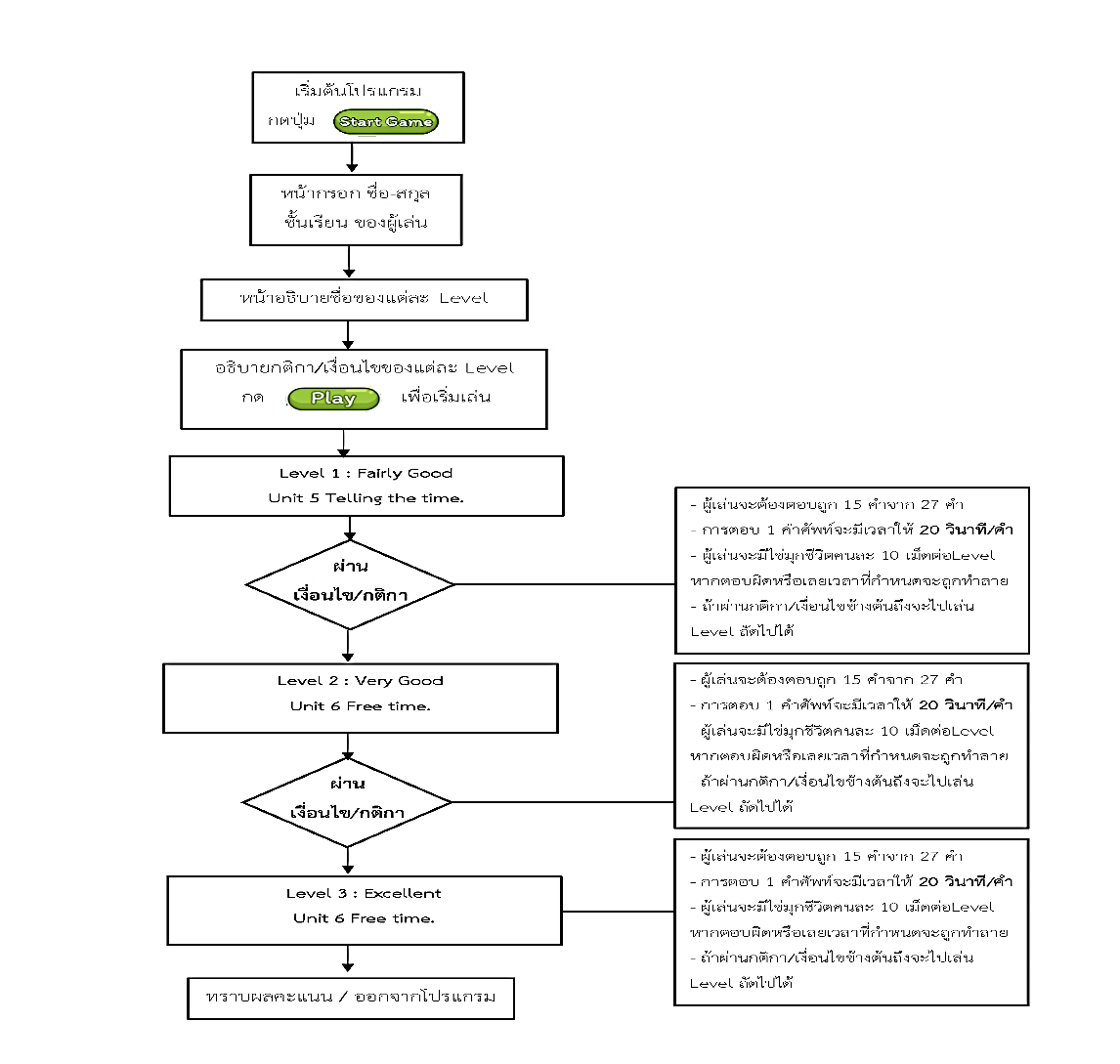 ภาพที่ 1 ขั้นตอนแสดงการเข้าใช้งานเกมมัลติมีเดีย “Spelling Game เก่งจำศัพท์อังกฤษ”ที่มา : Author (2017)5. ทำแบบทดสอบวัดผลสัมฤทธิ์การจำคำศัพท์ภาษาอังกฤษ จำนวน 30 ข้อ เวลา 60 นาที จากนั้นให้ผู้เรียนทำแบบสอบถามความพึงพอใจ6. ผู้วิจัยเก็บรวบรวมโดยนำคะแนนแบบทดสอบก่อนเรียน คะแนนวัดผลสัมฤทธิ์ทางการเรียน และแบบสอบถามความพึงพอใจ ไปวิเคราะห์ข้อมูลเพื่อนำผลไปสู่การสรุปผลการวิจัยการวิเคราะห์ข้อมูล	ผู้วิจัยนำข้อมูลที่ได้จากการเก็บรวบรวมข้อมูลมาวิเคราะห์ข้อมูล โดยมีรายละเอียดดังนี้1. การวิเคราะห์หาคุณภาพเกมมัลติมีเดียร่วมกับการเรียนโดยใช้เกมเป็นฐานเพื่อเสริมสร้างการจำคำศัพท์ของนักเรียนชั้นประถมศึกษาปีที่ 3 ที่ประเมินโดยผู้เชี่ยวชาญด้านเนื้อหาและวัดและประเมินผล จำนวน 3 ท่าน พบว่ามีผลการประเมินอยู่ในระดับคุณภาพดีมาก (= 4.90) และผลการประเมินผู้เชี่ยวชาญด้านเทคโนโลยีการศึกษาใช้วิธีการหาค่าเฉลี่ย จำนวน 3 ท่าน มีผลการประเมินอยู่ในระดับคุณภาพดีมาก (= 4.65)2. การวิเคราะห์หาประสิทธิภาพของเกมมัลติมีเดียร่วมกับการเรียนโดยใช้เกมเป็นฐานเพื่อเสริมสร้างการจำคำศัพท์ของนักเรียนชั้นประถมศึกษาปีที่ 3 ของกลุ่มทดลองภาคสนาม 3. การวิเคราะห์คะแนนสอบก่อนเรียนกับคะแนนวัดผลสัมฤทธิ์ทางการเรียนของนักเรียนชั้นประถมศึกษา
ปีที่ 3 จากการเรียนรู้ด้วยเกมมัลติมีเดียร่วมกับการเรียนโดยใช้เกมเป็นฐาน 4. การวิเคราะห์หาความพึงพอใจของนักเรียนชั้นประถมศึกษาปีที่ 3 ที่มีต่อการเรียนรู้เกมมัลติมีเดีย ร่วมกับการเรียนโดยใช้เกมเป็นฐาน โดยมีผลการประเมินแยกเป็นรายด้าน สรุปผลการวิจัยการศึกษาวิจัย เรื่อง การพัฒนาเกมมัลติมีเดียร่วมกับการเรียนโดยใช้เกมเป็นฐานเพื่อเสริมสร้างการจำคำศัพท์ของนักเรียนชั้นประถมศึกษาปีที่ 3 สรุปผลได้ดังนี้1. เกมมัลติมีเดียร่วมกับการเรียนโดยใช้เกมเป็นฐานเพื่อเสริมสร้างการจำคำศัพท์ของนักเรียนชั้นประถมศึกษาปีที่ 3 ที่ประเมินโดยผู้เชี่ยวชาญด้านเนื้อหาและวัดและประเมินผล และผู้เชี่ยวชาญด้านเทคโนโลยี 
มีคุณภาพอยู่ในระดับดีมาก (= 4.90, S.D. = 0.30 และ = 4.65, S.D. = 0.39 ตามลำดับ)2. ประสิทธิภาพของเกมมัลติมีเดียร่วมกับการเรียนโดยใช้เกมเป็นฐานเพื่อเสริมสร้างการจำคำศัพท์ของนักเรียนชั้นประถมศึกษาปีที่ 3 ของกลุ่มทดลองภาคสนาม ดังตารางที่ 1ตารางที่ 1 ประสิทธิภาพของเกมมัลติมีเดียร่วมกับการเรียนโดยใช้เกมเป็นฐานเพื่อเสริมสร้างการจำคำศัพท์ของนักเรียนชั้นประถมศึกษาปีที่ 3 ของกลุ่มทดลองภาคสนามจากตารางที่ 1 พบว่า กลุ่มทดลองภาคสนาม จำนวนนักเรียน 30 คน ทำแบบฝึกหัดระหว่างเรียนได้ถูกต้อง ร้อยละ 82.17 และแบบทดสอบวัดผลสัมฤทธิ์ทางการเรียนได้ถูกต้อง ร้อยละ 81.22 สอดคล้องและเป็นไปตามเกณฑ์ 80/80 (Phomwong, 2013) ซึ่งผลที่ได้สูงกว่าเกณฑ์ที่ตั้งไว้ พบว่าการเรียนรู้ด้วยเกมมัลติมีเดียร่วมกับการเรียนโดยใช้เกมเป็นฐาน มีประสิทธิภาพสามารถนำไปใช้เพื่อเสริมสร้างการจำคำศัพท์ได้ 3. การเปรียบเทียบคะแนนสอบก่อนเรียนกับคะแนนวัดผลสัมฤทธิ์ทางการเรียนของนักเรียนชั้นประถมศึกษาปีที่ 3 จากการเรียนรู้ด้วยเกมมัลติมีเดียร่วมกับการเรียนโดยใช้เกมเป็นฐาน ดังตารางที่ 2ตารางที่ 2 การเปรียบเทียบคะแนนสอบก่อนเรียนกับคะแนนวัดผลสัมฤทธิ์ทางการเรียนของนักเรียนชั้นประถมศึกษาปีที่ 3 จากการเรียนรู้ด้วยเกมมัลติมีเดียร่วมกับการเรียนโดยใช้เกมเป็นฐาน  *มีนัยสำคัญทางสถิติที่ระดับ .01จากตารางที่ 2 แสดงการเปรียบเทียบคะแนนสอบก่อนเรียนกับคะแนนวัดผลสัมฤทธิ์ทางการเรียนของนักเรียนหลังจากเรียนรู้ด้วยเกมมัลติมีเดียร่วมกับการเรียนโดยใช้เกมเป็นฐาน พบว่า นักเรียนมีคะแนนวัดผลสัมฤทธิ์ทางการเรียนสูงกว่าคะแนนสอบก่อนเรียน อย่างมีนัยสำคัญทางสถิติที่ระดับ .014. ความพึงพอใจของนักเรียนชั้นประถมศึกษาปีที่ 3 ที่มีต่อการเรียนรู้เกมมัลติมีเดียร่วมกับการเรียนโดยใช้เกมเป็นฐาน โดยมีผลการประเมินแยกเป็นรายด้าน ดังตารางที่ 3 ตารางที่ 3 ความพึงพอใจของนักเรียนชั้นประถมศึกษาปีที่ 3 ที่มีต่อการเรียนรู้เกมมัลติมีเดียร่วมกับการเรียนโดยใช้เกมเป็นฐานจากตารางที่ 3  แสดงผลการศึกษาความพึงพอใจของนักเรียนชั้นประถมศึกษาปีที่ 3 ที่มีต่อการเรียนรู้เกมมัลติมีเดียร่วมกับการเรียนโดยใช้เกมเป็นฐาน จำนวน 30 คน โดยมีรายการประเมินเฉลี่ยรวมเท่ากับ 4.94 มีผลการวิเคราะห์อยู่ในระดับความพึงพอใจมากที่สุดและมีค่าเฉลี่ยส่วนเบี่ยงเบนมาตรฐานเท่ากับ 0.04อภิปรายผล	จากผลการวิจัยสรุปได้ว่า การพัฒนาเกมมัลติมีเดียร่วมกับการใช้เกมเป็นฐานเพื่อเสริมสร้างการจำคำศัพท์ของนักเรียนชั้นประถมศึกษาปีที่ 3 มีผลการประเมินคุณภาพที่ผ่านการประเมินจากผู้เชี่ยวชาญแล้วทั้งด้านเนื้อหาและด้านสื่ออยู่ในระดับดีมาก ทั้งนี้อาจเป็นเพราะผู้วิจัยได้ดำเนินตามกระบวนการวิจัยที่ได้มีการวางแผนอย่างเป็นระบบ รวมถึงการศึกษาค้นคว้าข้อมูล เนื้อหาตำรา เอกสารและคู่มือต่าง ๆ ผ่านการตรวจสอบ แก้ไข ปรับปรุงข้อบกพร่อง เพื่อพัฒนาเกมมัลติมีเดียร่วมกับการใช้เกมเป็นฐานเพื่อเสริมสร้างการจำคำศัพท์ของนักเรียนชั้นประถมศึกษาปีที่ 3 ตามรูปแบบของ ADDIE  Model (Seel & Glasgow, 1998) โดยผู้วิจัยได้นำหลักแนวคิดของกาเย่ 9 ขั้นมาใช้ในขั้นการออกแบบมีผลทำให้เกมมัลติมีเดียร่วมกับการใช้เกมเป็นฐานเพื่อเสริมสร้างการจำคำศัพท์ของนักเรียน
ชั้นประถมศึกษาปีที่ 3 มีประสิทธิภาพเท่ากับ 82.17/81.22 ซึ่งสูงกว่าเกณฑ์ที่ตั้งไว้คือ 80/80 ซึ่งสอดคล้องกับผลการศึกษาของ (Phokhee, 2012) ที่ศึกษาเกี่ยวกับผลการใช้เกมมัลติมีเดียเพื่อพัฒนาการจำและความคงทนในการ
จำคำศัพท์ภาษาอังกฤษ ของนักเรียนระดับชั้นประถมศึกษาปีที่ 6 โรงเรียนวัดชินวราราม (เจริญผลวิทยาเวศม์) โดยได้ทำการเปรียบเทียบผลการใช้เกมมัลติมีเดียเพื่อศึกษาการจำและความคงทนในการจำหลังการเรียนทิ้งระยะห่าง 1 สัปดาห์ของนักเรียน พบว่า มีประสิทธิภาพเท่ากับ  84.33/85.59 มีคุณภาพอยู่ในระดับดีมากเป็นไปตามเกณฑ์ที่กำหนด	นอกจากนี้ ผลการวิจัยในครั้งนี้ยังแสดงให้เห็นว่า ผู้เรียนที่เรียนรู้ด้วยเกมมัลติมีเดียร่วมกับการใช้เกมเป็นฐานเพื่อเสริมสร้างการจำคำศัพท์ของนักเรียนชั้นประถมศึกษาปีที่ 3 มีคะแนนแบบทดสอบวัดผลสัมฤทธิ์การจำคำศัพท์ภาษาอังกฤษสูงกว่าคะแนนแบบทดสอบก่อนเรียนอย่างมีนัยสำคัญทางสถิติที่ระดับ .01 โดยมีคะแนนก่อนเรียนเฉลี่ย 18.43 และมีคะแนนหลังเรียนเฉลี่ย 25.47 แสดงให้เห็นถึงการพัฒนาการจำคำศัพท์ของผู้เรียนได้เป็นอย่างดี ทั้งนี้อาจเป็นเพราะแบบทดสอบวัดผลสัมฤทธิ์การจำคำศัพท์ภาษาอังกฤษได้ผ่านการตรวจสอบจากผู้เชี่ยวชาญด้านเนื้อหา
และการวัดประเมินผลแล้วจึงทำให้แบบทดสอบมีคุณภาพอย่างดีจนสามารถนำมาใช้กับกลุ่มตัวอย่างได้ ซึ่งสอดคล้องกับผลการศึกษาของ (Homsai, 2015) ที่ศึกษาเกี่ยวกับ การสร้างเกมมัลติมีเดียแบบมีปฏิสัมพันธ์เพื่อส่งเสริมการอ่านคำในมาตราตัวสะกดไทย ของนักเรียนชั้นประถมศึกษาปีที่ 1 โรงเรียนวัดท่าพระ สำนักงานเขตบางกอกใหญ่ กรุงเทพมหานคร พบว่า ผลสัมฤทธิ์ทางการเรียนของผู้เรียนที่ผ่านการเรียนรู้ด้วยเกมมัลติมีเดียแบบมีปฏิสัมพันธ์เพื่อส่งเสริมการอ่านคำในมาตราตัวสะกดไทย ของนักเรียนชั้นประถมศึกษาปีที่ 1 มีคะแนนสอบหลังเรียนสูงกว่าคะแนนสอบก่อนเรียนอย่างมีนัยสำคัญทางสถิติที่ระดับ .05 แสดงให้เห็นว่าเกมมัลติมีเดียแบบมีปฏิสัมพันธ์เพื่อส่งเสริมการอ่านคำในมาตราตัวสะกดไทย มีคุณภาพและประสิทธิภาพดีสามารถนำไปใช้พัฒนาเพื่อส่งเสริมการอ่านคำในมาตราตัวสะกดไทยได้เป็นอย่างดี       	ดังนั้นผลจากการประเมินความพึงพอใจของผู้เรียนจากการจัดกิจกรรมการเรียนรู้โดยใช้เกมมัลติมีเดีย ร่วมกับการใช้เกมเป็นฐานเพื่อเสริมสร้างการจำคำศัพท์ของนักเรียนชั้นประถมศึกษาปีที่ 3 อยู่ในระดับความพึงพอใจมากที่สุด โดยมีค่าเฉลี่ยอยู่ที่ 4.94 แสดงให้เห็นว่าผู้เรียนให้ความสนใจในการเรียนรู้ผ่านเกมมัลติมีเดียร่วมกับการใช้เกมเป็นฐานเพื่อเสริมสร้างการจำคำศัพท์เป็นอย่างมาก ทั้งนี้อาจเป็นเพราะผู้วิจัยได้ทำการปรับปรุง แก้ไข และพัฒนาตัวสื่อตามคำแนะนำของผู้เชี่ยวชาญเพื่อให้เกมมัลติมีเดีย มีคุณภาพและประสิทธิภาพดีที่สุดก่อนนำไปใช้ ซึ่งสอดคล้องกับ
ผลการศึกษาของ (Kaewmuengklang, Waichimpee & Thappadung, 2009) ได้ศึกษาเกี่ยวกับ การสร้างโปรแกรมซ่อมเสริมบทเรียนประเภทมัลติมีเดียเพื่อส่งเสริมการเรียนรู้คำศัพท์ภาษาอังกฤษสำหรับนักเรียนระดับชั้นมัธยมศึกษาปีที่ 3 และได้ศึกษาความพึงพอใจของนักเรียนต่อการใช้โปรแกรมซ่อมเสริมบทเรียนประเภทมัลติมีเดีย 
ซึ่งเป็นวัตถุประสงค์ส่วนหนึ่งของงานวิจัย พบว่า ความพึงพอใจของนักเรียนที่มีต่อโปรแกรมซ่อมเสริมบทเรีนประเภทเกมมัลติมีเดียเพื่อพัฒนาการเรียนรู้คำศัพท์ภาษาอังกฤษ โดยรวมมีความพึงพอใจอยู่ในระดับมาก โดยมีค่าเฉลี่ยอยู่ที่ 4.03 แสดงให้เห็นถึงโปรแกรมซ่อมเสริมบทเรียนประเภทมัลติมีเดียช่วยสร้างความกระตือรือร้นต่อการเรียนได้เป็นอย่างดี  ข้อเสนอแนะ	การพัฒนาเกมมัลติมีเดียร่วมกับการเรียนโดยใช้เกมเป็นฐานเพื่อเสริมสร้างการจำคำศัพท์ของนักเรียนชั้นประถมศึกษาปีที่ 3 ผู้วิจัยมีข้อเสนอแนะ ดังนี้ข้อเสนอแนะจากผลการวิจัย	1. การเสริมสร้างการจำคำศัพท์ด้วยการใช้สื่อในรูปแบบเกมมัลติมีเดียมีผลทำให้ผู้เรียนให้ความสนใจ
ในกิจกรรมการเรียนการสอนมากขึ้น จึงควรส่งเสริมการใช้สื่อการเรียนรู้ในลักษณะนี้ร่วมกับการเรียนโดยใช้เกม
เป็นฐานซึ่งเป็นกิจกรรมที่มุ่งเน้นให้ผู้เรียนมีความสุข สนุกสนานกับการเรียนทั้งยังเกิดการเรียนรู้ 	2. การใช้เกมมัลติมีเดียเพื่อการศึกษาในกิจกรรมการเรียนการสอน ครูผู้สอนควรจะต้องดูแลและควบคุมผู้เรียนในกลุ่มที่คลั่งไคล้การเล่นเกมหรือกลุ่มที่ติดเกมมากเกินไป มีการตั้ง กฎ กติกาหรือเงื่อนไขก่อนเริ่มกิจกรรมการเรียนการสอนเพื่อจะได้ไม่ส่งผลกระทบต่อสุขภาพและผลสัมฤทธิ์ทางการเรียนของผู้เรียนข้อเสนอแนะในการทำวิจัยครั้งต่อไป	1. ควรมีการออกแบบและพัฒนาตัวระบบในส่วนของการเก็บข้อมูล ประวัติการเล่นของผู้เรียนเพื่อให้ผู้สอนสามารถเก็บข้อมูลจากฐานข้อมูลได้ง่ายขึ้นและยังสามารถเปิดดูข้อมูลเดิมได้2. ควรมีการศึกษาต่อในด้านความคงทนของการจำคำศัพท์ เพื่อศึกษาเปรียบเทียบคะแนนวัดผลสัมฤทธิ์ทางการเรียนกับคะแนนวัดผลสัมฤทธิ์ทางการเรียนที่ทิ้งระยะห่างจากครั้งแรก	2. ควรมีการเปรียบเทียบการใช้เกมมัลติมีเดียในการเสริมสร้างการจำคำศัพท์กับสื่อรูปแบบอื่นๆ มาใช้ในกิจกกรรมการเรียนการสอนReferencesDepartment of Curriculum and Instruction Development.  (1997). English Book “Projects: Play
          & Learn”. (4th ed.). Bangkok: The Teachers Council of Ladprao. (in Thai) Homsai, S.  (2015).  A develop of interactive multimedia game to enchance skill of reading
          final Thai consonant for Prathomsuksa 1 students of Thaphra School (Master of
          Education). King Mongkut's University of Technology Thonburi, Industrial Education and          Technology, Education Technology and Communication. (in Thai)Institute of Academic Development.  (2015). English Book “Express English 3”. Bangkok:
        	Academic Quality Development. (in Thai)Kaewmuengklang, J. Waichimpee, S. & Thappadung, S.  (2009).  Creating a multimedia
          lesson extensionprogram to promote the learning of English vocabulary for              Mathayomsuksa 3 students(Research report). Phitsanulok: Naresuan University. (in Thai)Office of the Education Council.  (2010).  National Education Plan 1999-2016.  Bangkok:
        	Office of the Education Council Secretariat Ministry of Education. (in Thai)Office of the Education Council.  (2017).  National Education Plan 2017-2036.  Bangkok: 
        	Prigwhan graphic. (in Thai)Phokhee, T.  (2012).  Result of Multimedia Game to improve English Vovabulary Recall of
         	Prathomsuksa 6 at Watchinwararam School (Master of Education). Faculty of
         	Education, Education Technology and Communication, Rajamangala
        	University of Technology. (in Thai)Phomwong, C.  (2013). Media Performance Test and Teaching Practice. Silpakorn Education
          Research Journal, 5 (1), 7-19. (in Thai)Phonraksa, A.  (2018). The Improvement of English Vocabulary Learning Ability by Using Games          For Prathomsuksa 4 Students of Chumchonchiangmai Pattana School. (Master of Arts). 
          Rajabhat Maha Sarakham University. (in Thai)Seel, B. & Glasgow, Z.  (1998). ADDIE Model.  Retrieved 2019, December 2019, from         	https://www.peoplevalue.co.th/content/9119/addie-model. (in Thai)Talabklang, P.  (2019). The Development of Vocabulary Learning Achievement Using Activitiy-
         	Based Learning for Prathom 2 Students of Wat Khiankhet School (Master of Education).         	Department of Curriculum and Instruction, Silpakorn University. (in Thai)ผู้เขียนนางสาวอัญชนา คันศร	นักศึกษาปริญญาโท ศึกษาศาสตรมหาบัณฑิตคณะศึกษาศาสตร์  มหาวิทยาลัยเกษตรศาสตร์	50 ถนนงามวงศ์วาน แขวงลาดยาว เขตจตุจักร กรุงเทพมหานคร 10900	E-mail: anchannaanchan@gmail.comรองศาสตราจารย์ ดร.สูติเทพ ศิริพิพัฒนกุล	อาจารย์ที่ปรึกษาหลัก คณะศึกษาศาสตร์  มหาวิทยาลัยเกษตรศาสตร์	50 ถนนงามวงศ์วาน แขวงลาดยาว เขตจตุจักร กรุงเทพมหานคร 10900	E-mail: fedustt@ku.ac.thผู้ช่วยศาสตราจารย์ ดร.วัตสาตรี ดิถียนต์อาจารย์ที่ปรึกษาร่วม คณะศึกษาศาสตร์  มหาวิทยาลัยเกษตรศาสตร์	50 ถนนงามวงศ์วาน แขวงลาดยาว เขตจตุจักร กรุงเทพมหานคร 10900	E-mail: watsatree.d@nontri.ku.ac.thการหาประสิทธิภาพคะแนนเต็มร้อยละแบบฝึกหัดระหว่างเรียน (E1)4082.17แบบทดสอบวัดผลสัมฤทธิ์ทางการเรียน (E2)3081.22คะแนนทดสอบS.D.tSig.คะแนนสอบก่อนเรียน18.432.5120.05.000*แบบทดสอบวัดผลสัมฤทธิ์ทางการเรียน25.471.6120.05.000*รายการประเมินS.D.ระดับความพึงพอใจ1.) ด้านเนื้อหา4.960.18มากที่สุด2.) ด้านการนำเสนอเกมมัลติมีเดีย4.930.25มากที่สุด3.) ด้านกิจกรรม4.920.26มากที่สุดค่าเฉลี่ยรวม4.940.04มากที่สุด